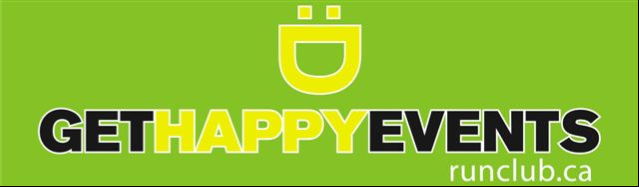 10 KM ResultsBIB		NAME					M/F		TIME417		Johannes Raath			M		  35:17402		Alison Blackmore			F		  36:56449		Steve Barta				M		  44:13409		Tanja  Hasler				F		  45:25408		Caitlin Forsberg			F		  47:41432		Tim Tsuji				M		  48:01431		Felix Tsuji	  			M		  48:01424		David Sharman			M		  48:39446		Melissa Damini			F		  50:08445		Sabrina Sinclair			F		  51:59435		Andrea Lougheed			F		  51:59415		Jennifer Perozak			F		  52:56422		Ernest Scherly				M		  53:42418		Stephanie Read			F		  53:55439		Christina Masse			F		  54:23405		Peyton Comazetto			F		  55:04429		Lorraine Tremblay			F		  55:04421		Tracy Sankey				F		  55:34401		Peter Baltakis				M		  56:33430		Rawya Tsuji				F		  57:08423		Hayley Schofield			F		  57:09406		Scott Dean				M		  57:09403		Melissa Brown				F		  57:44440		Jenna Simpson			F		  59:05437		Lori Wells				F		  59:05436		Suzanne Da Silva			F		  59:33404		Jennifer Casorsa			F		1:01:19447		Amanda Burborough			F		1:01:18426		Cheryl  Stonehouse			F		1:02:42448		Cecile McVittie			F		1:05:19416		Alana Peters				F		1:07:26427		Sheri Surgeson			F		1:07:26410		Karen Henning				F		1:08:55441		Nicole Teare				F		1:08:59425		Arjun Singh				M		1:10:28412		Laurie Lundgren			F		1:10:28444		Dena Taylor				F		1:10:58434		Megan Provencher			F		1:10:58420		Shirley Sallis				F		1:10:58443		Shanna Walker			F		1:10:58428		Linda Thomson			F		1:10:58407		Annie Dmyterko			F		1:10:58